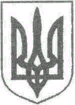 УКРАЇНАНОВОГРАД-ВОЛИНСЬКА МІСЬКА РАДАЖИТОМИРСЬКОЇ ОБЛАСТІРОЗПОРЯДЖЕННЯМІСЬКИЙ ГОЛОВАвід  31.12.13   № 377(о)          Про ансамбль мажореток    Керуючись пунктами 1, 19, 20 частини четвертої статті 42 Закону України „Про місцеве самоврядування в Україні“, з метою культурного та естетичного виховання дітей і молоді, розвитку їх творчих здібностей, сприяння духовному збагаченню підростаючого покоління:     1.Засвідчити факт створення дівочого ансамблю мажореток „Мерівська гвардія“ - парадної частини муніципального духового оркестру міста Новограда-Волинського ( надалі ансамбль  мажореток)  дебютним виступом 3 січня 2014 року у міському Палаці культури імені Лесі Українки під час урочистого засідання, присвяченого 70-річчю визволення м. Новограда-Волинського від німецько-фашистських загарбників.    2.Визнати керівником ансамблю  мажореток Захарову  Ольгу  Анатоліївну – керівника  ансамблю „Шакті“.    3.Основними завданнями ансамблю мажореток  вважати:- вивчення та популяризація серед учнівської, студентської молоді духовних та культурних традицій, творчих розробок, сучасного досвіду всіх творчо-спортивних колективів України та інших країн;- участь у загальноміських культурно-спортивних заходах, урочистих зустрічах і прийомах офіційних делегацій та почесних гостей міста Новограда-Волинського;- супровід офіційних виступів, вітань, вручень нагород, прийомів міського голови.    4.Заступнику міського голови Костюку В.А. підготувати проект Положення про ансамбль мажореток.    5.Керуючому справами виконавчого комітету міської ради  Янчуку В.С. підготувати посвідчення всім учасникам ансамблю мажореток, які вручити під час підведення щорічних підсумків соціально-економічного розвитку міста та визначення переможців відкритого рейтингу популярності „Гордість міста“ у лютому 2014 року.    6.Рекомендувати голові організаційного комітету відкритого рейтингу популярності „Гордість міста“  Колотову С.Ю. запровадити номінацію „Творець 2014 року“ та нагородити керівника ансамблю мажореток  Захарову Ольгу Анатоліївну.    7.Контроль за виконанням цього розпорядження залишаю за собою.Міський голова	                                                                                  В.І.Загривий	 			                                                         